Minksy says, “If someone needs an ambulance, call 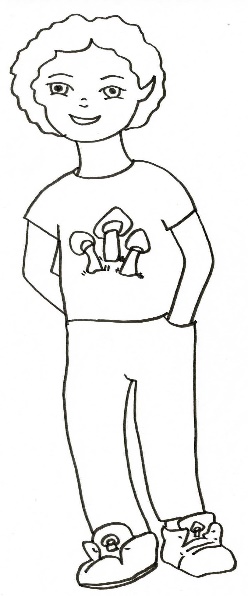 000.”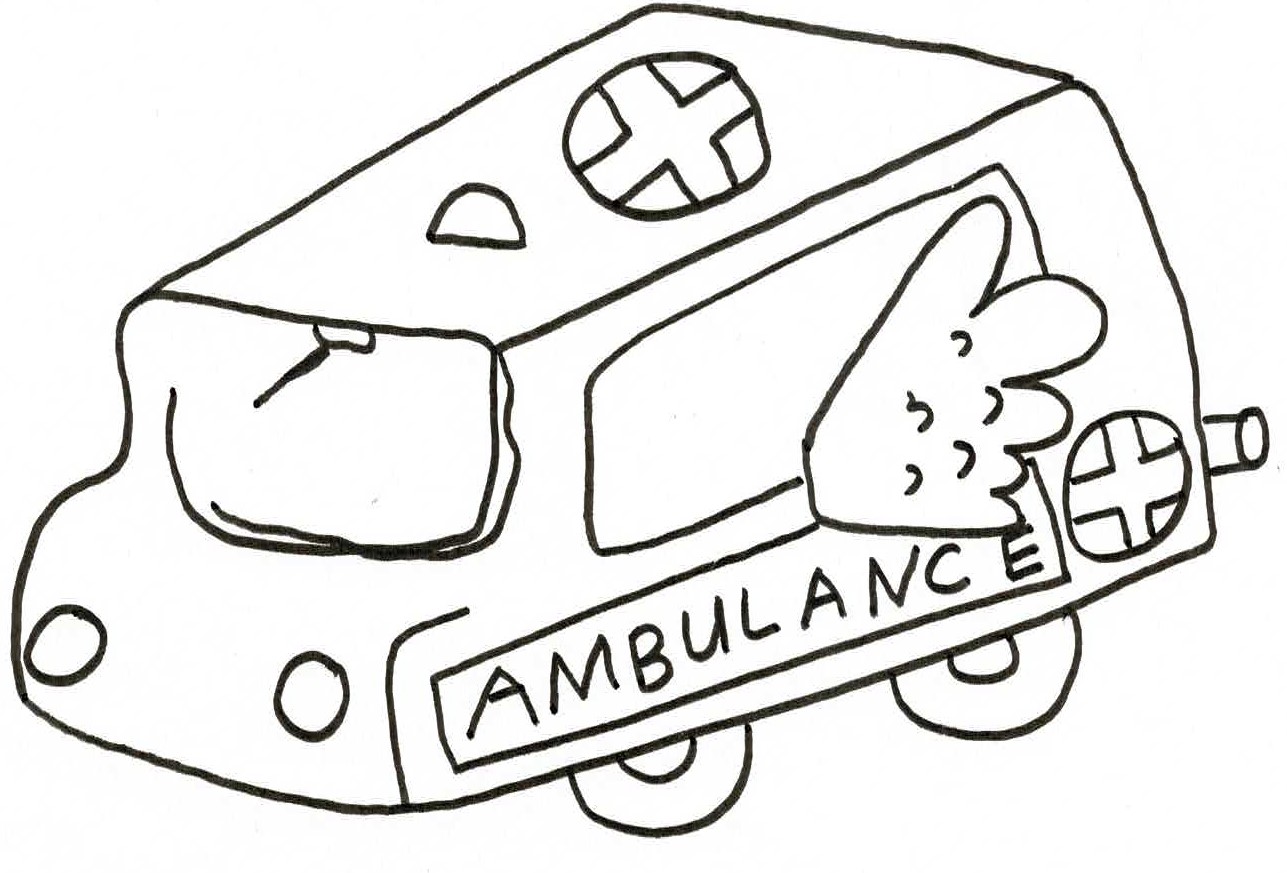 